Šikovné ruky z Púchovského ekocentra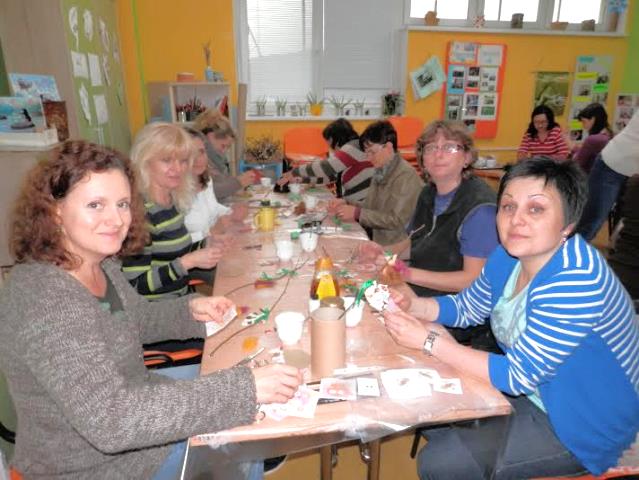 Októbrové a novembrové tvorivé dielne z Púchovského ekocentra boli venované školám a učiteľom. CVČ navštívila delegácia pani učiteliek zo Sluňákova z Moravy, ktoré sa prišli inšpirovať činnosťou v ekocentre a sami si vyrobili jesenné dekorácie z odpadového materiálu. Podujatie bolo pripravené v spolupráci so Zelenou školou MŠ Nosice Púchov. Iná spolupráca sa ekocentru ponúkla zo strany Zelenej školy ZŠ Stred Považská Bystrica, ktorá pripravila pre žiakov tvorivý deň plný ľudových tradícií, tvorby z prírodného a odpadového materiálu. Lektorky ekocentra ponúkli dielničku z textilu a dielničku, kde servítkovou technikou vytvorili ozdobné kachličky, kvetináče a nádoby na ceruzky. 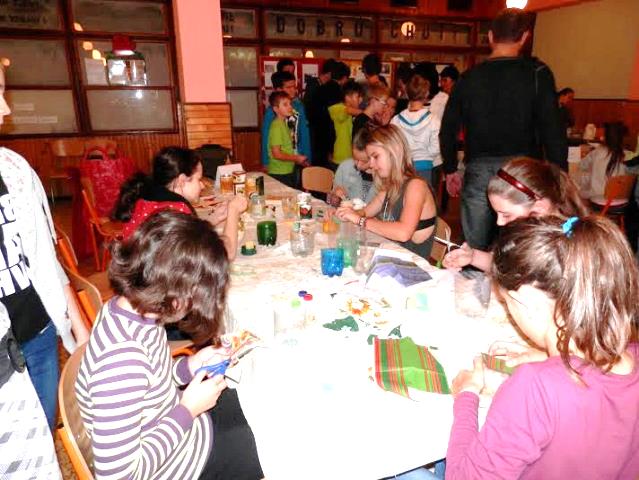 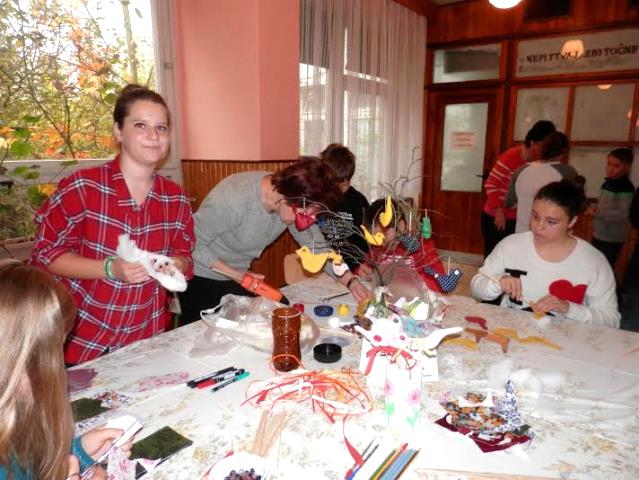 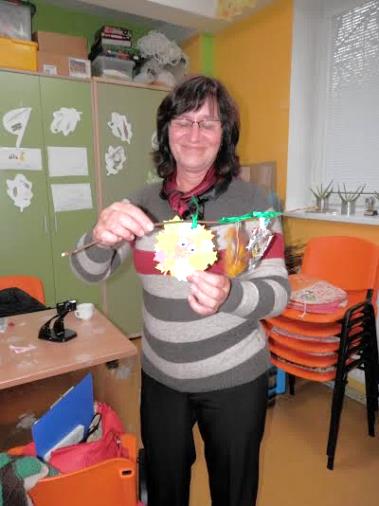 Teší nás, že školám a organizáciám aj zo zahraničia môžeme ponúknuť naše ruky a vymaľovať  deťom i učiteľom úsmevy na tvárach.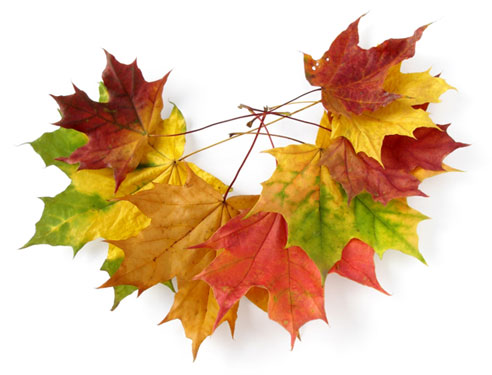 Syrové mini koláčiky
Potrebujeme:
-3 hrnčeky strúhaného syru
-1,5 hrnčeka polohrubej múky
-1 bal. prášku do pečiva
-2ks vajec
-50 gramov masla rozpustného
-1/2 ČĽ soľ
-1 ČĽ cukor kryštálový
-2 strúčiky cesnaku pretlačeného
-3 PL pažítky, jemne posekanej
-podľa chuti- korenie čierne mleté
-1 hrnček mlieka

POSTUP:
Všetky suroviny dáme do misky a poriadne premiešame. Zmesou naplníme formičky. Pečieme cca 20-25 min. na 180 stupňov. Ako ozdobu môžete použiť cuketové plátky,	 alebo steblá pažítky... Cuketu           môžete popražiť na oleji a dochutiť vegetou, čím sa ochutí. 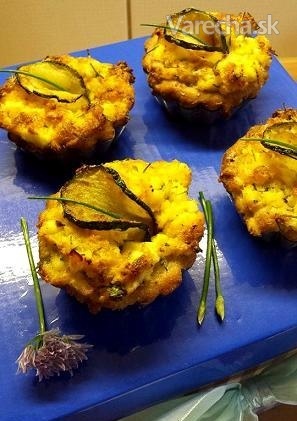 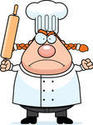 Daruj krv, daruješ život Centrum voľného času Včielka v Púchove v spolupráci s NTS Trenčín už po druhýkrát s otvorenou náručou privítalo darcov krvi dňa 10. 11. 2014 od 8. 00 hodiny. Veľa darcov malo už s odberom bohaté skúsenosti, ale boli i takí, ktorí prišli darovať krv prvýkrát. Zaregistrovaných bolo 32 darcov, najmladší darca mal len 18 rokov. Podporou im boli i zamestnanci zdravotnej poisťovne Dôvera, ktorí ochotne zmerali tlak 
a zabezpečili darcom vitamíny. Darcom krvi sa môže stať každý človek vo veku 18 – 60 rokov, spĺňajúci presne stanovené predpoklady a kritériá. Podľa štatistických údajov môže darovať krv asi 25% ľudí z celej populácie, muži 4-krát a ženy 3-krát počas roka. Darovanie krvi je prejavom ľudskosti a malo by byť bežnou súčasťou nášho života, tiež prispieva k regenerácii organizmu. Chceli by sme touto cestou poďakovať darcom, ktorí zareagovali na našu výzvu a prišli darovať krv a tiež mobilnej jednotke Národnej transfúznej služby z Trenčína za jedinečný prístup a spoluprácu. Ďalší termín odberu plánujeme na mesiac marec – apríl 2015, presný termín určite upresníme a zverejníme. Veríme, že sa i v budúcnosti pripojíte k dobrej veci a znovu prídete darovať krv so Včielkou.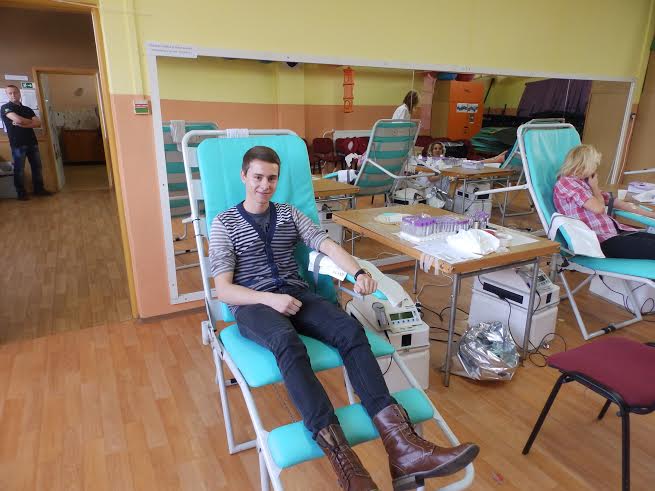 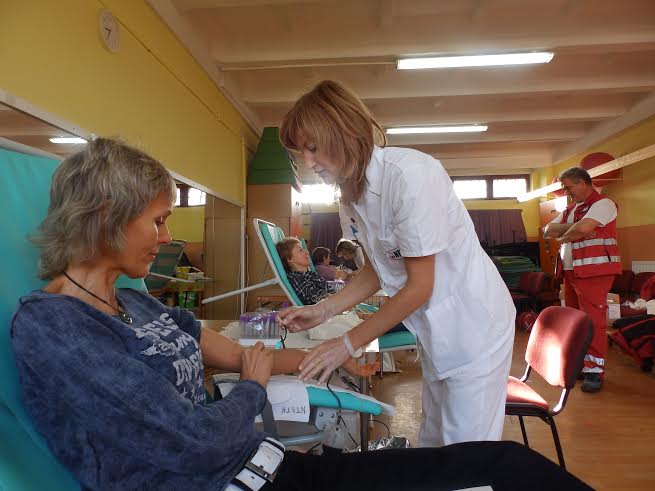 